УТВЕРЖДАЮДиректор МБУ «Дворецкультуры города Котовска»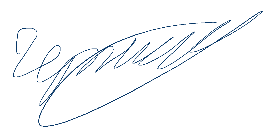 ____________ С. В. Чернобылов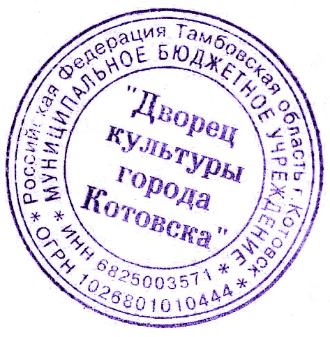 «17» января 2022 г.Положениео проведении открытого фестиваля творчества«Сказочная страна»1. Общие положенияНастоящее положение определяет порядок и сроки проведения открытого фестиваля творчества «Сказочная страна» (далее - фестиваль).       Организатором фестиваля является муниципальное бюджетное учреждение «Дворец культуры города Котовска».     Общее руководство фестивалем, его организацию и проведение осуществляет организационный комитет, в который входят творческие специалисты МБУ ДК. 2.  Цели и задачи конкурсаСохранение и развитие народного творчества. Выявление и поддержка талантов, активизация творческой деятельности среди населения.Повышение профессионального мастерства участников и руководителей творческих коллективов.Формирование творческого потенциала подрастающего поколениястимулирование любительского творчества, популяризация лучших произведений детского репертуара.3. Место и сроки проведенияФестиваль проводится дистанционно в три этапа:1 этап – приём фото и видеоматериалов и заявок на участие с 20 января по 20 февраля 2022 года.2 этап – работа жюри, просмотр материалов, определение победителей с 21 по 28 февраля 2021 года.3 этап – публикация итогов фестиваля, рассылка Дипломов победителям и участникам – март 2022 года.4. Участники фестиваляВ фестивале могут принять участие все желающие, не зависимо от пола и возраста. Для участия в фестивале необходимо заполнить заявку по ссылке:https://forms.gle/ooZp2jebGHCGKaue8Внимание! Участники, подавшие заявки на фестиваль автоматически дают согласие на обработку персональных данных, размещение видео и фото конкурсных работ в сети интернет на страницах МБУ «Дворец культуры города Котовска» в социальных сетях и на официальном сайте ДК.Данные указанные в заявке будут использоваться при изготовлении дипломов.Заявки на участие принимаются до 20 февраля 2022 года включительно.Возрастные категории участников определяются членами жюри в зависимости от количества заявок.Один участник может выступать как в одной номинации, так и в нескольких. На каждую номинацию оформляется отдельная заявка.5. Номинации фестиваля- «Вокал». Участники представляют песни сказочных героев из кино и мультфильмов. Время выступления (видеозаписи) не должно превышать 5 минут. - «Художественное слово». Участники представляют видео запись чтения стихов или прозы отрывков из сказок на выбор участника. Время выступления (видеозаписи) не должно превышать 5 минут. - «Изготовление костюма сказочного героя». Участники представляют фото или видео костюма с текстовым описанием работы. - «Изобразительное искусство». Участники представляют фотографию своей работы, выполненной в любой изобразительной технике.- «Дефиле в костюме сказочного героя». Участники представляют видео запись дефиле с музыкальным сопровождением. Время выступления (видеозаписи) не должно превышать 2 минут. - «Декоративно-прикладное творчество». Участники представляют авторскую работу из любого доступного материала в любой технике, 3 фотографии работы в разных ракурсах и текстовое описание изделия.  6. Организационные условия участия в фестивалеУчастие в фестивале бесплатное. Во всех номинациях фестиваля участники могут выступать со своими помощниками (ассистентами), привлекать к участию творческие коллективы и других исполнителей, группы поддержки (костюмированную массовку) и т.д.Костюмы, реквизит, музыкальное оформление ко всем выступлениям участники готовят самостоятельно или при помощи учреждения, подавшего кандидатуру на фестиваль.Организаторы фестиваля оставляют за собой право вносить изменения в регламент фестиваля.Награждение участниковИтоги фестиваля подводятся в каждой номинации и каждой возрастной категории. Победители награждаются Дипломами Лауреата фестиваля. Все участники награждаются дипломами участников. Дипломы высылаются в электронном формате на почту участника, указанную в заявке. Рассылка дипломов будет осуществляться в зависимости от количества участников по мере подведения итогов фестиваля. Итоги фестиваля будут опубликованы на официальных страницах ДК в соцсетях: группа в «Вконтакте»   https://vk.com/dk_kotovsk  группа в «Одноклассники»   https://ok.ru/dkkotovsk    канал в Фейсбуке   https://www.facebook.com/dkkotovsk  Инстаграм https://www.instagram.com/stories/dk_kotovsk/2424280422988256213/